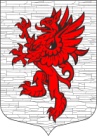 ЛОПУХИНСКОЕ СЕЛЬСКОЕ ПОСЕЛЕНИЕЛОМОНОСОВСКОГО МУНИЦИПАЛЬНОГО РАЙОНАЛЕНИНГРАДСКОЙ ОБЛАСТИСОВЕТ ДЕПУТАТОВР Е Ш Е Н И Е28 марта 2024 года № 3                                                                                д. ЛопухинкаВ соответствии с Конституцией Российской Федерацией, федеральным законодательством, законодательством Ленинградской области и на основании части 3 статьи 44 Федерального закона от 6 октября 2003 года № 131-ФЗ «Об общих принципах организации местного самоуправления в Российской Федерации», совет депутатов Лопухинского сельского поселенияРЕШИЛ:1. Принять Устав муниципального образования Лопухинского сельского поселения Ломоносовского муниципального района Ленинградской области (далее - Устав муниципального образования), согласно приложению к настоящему решению.2. Направить Устав муниципального образования в Главное управление Министерства юстиции Российской Федерации по Санкт-Петербургу и Ленинградской области для государственной регистрации.3. Устав муниципального образования подлежит официальному опубликованию в официальном периодическом печатном издании - газета «Ломоносовский районный вестник» после государственной регистрации.4. Устав муниципального образования вступает в силу с момента официального опубликования.5. Настоящее решение вступает в силу с момента принятия.6. Контроль за исполнением настоящего решения возложить на главу муниципального образования.Глава муниципального образования,исполняющий полномочияпредседателя совета депутатов                                                                    В.В. ШеферО принятии Устава муниципального образования Лопухинского сельского поселения Ломоносовского муниципального района Ленинградской области